John Henry Newman(Wikipedia)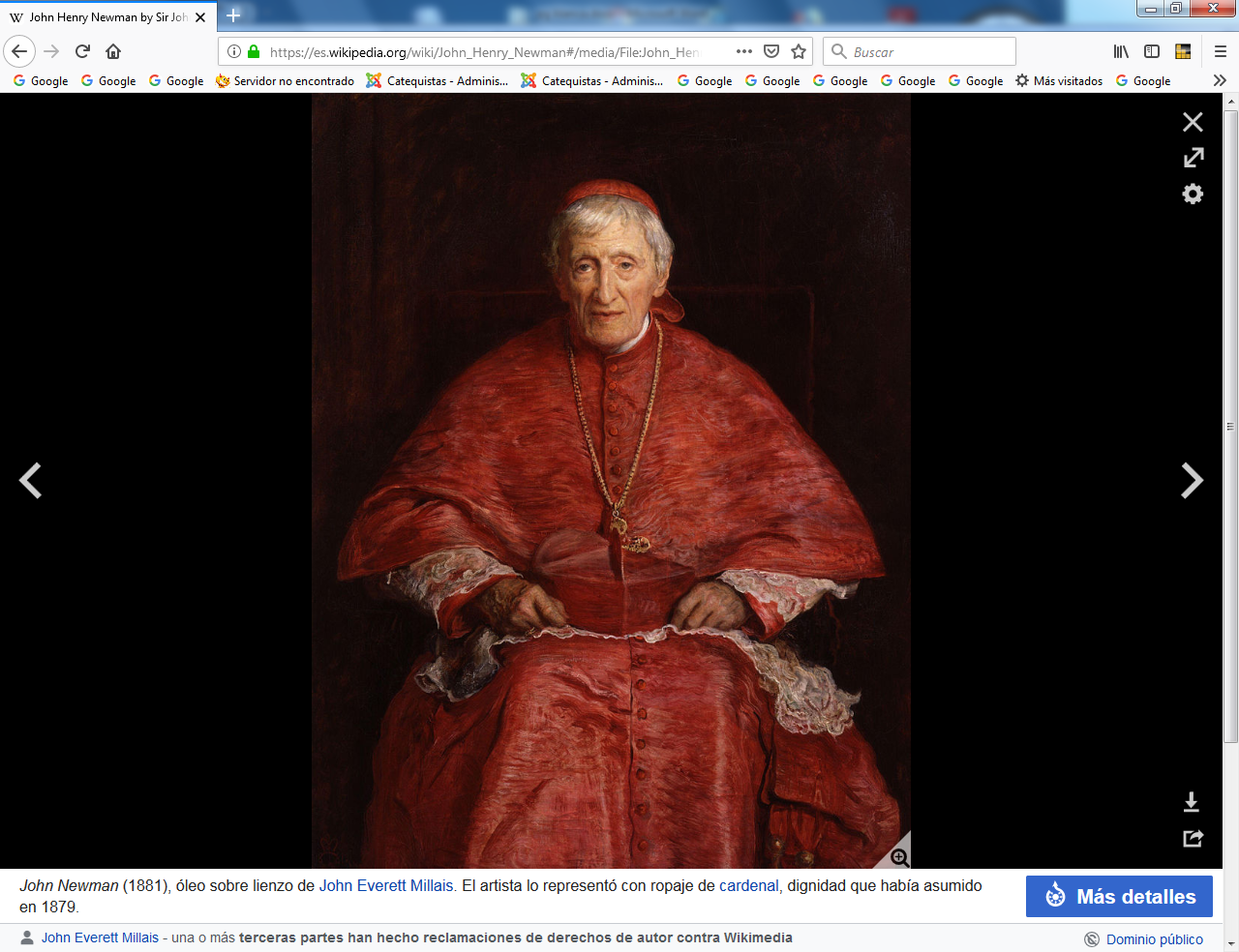   (Londres, 21 de febrero de 1801 - Birmingham, 11 de agosto de 1890) fue un presbítero anglicano convertido al catolicismo en 1845, más tarde elevado a la dignidad de cardenal por el papa León XIII y beatificado en 2010, en una ceremonia que presidió el Papa Benedicto XVI en el Reino Unido. En su juventud fue una importante figura del Movimiento de Oxford, el cual aspiraba a que la Iglesia de Inglaterra volviera a sus raíces católicas.    Sus estudios le llevaron a convertirse a la fe de la Iglesia católica. Durante ambos períodos, tanto como anglicano como católico, Newman escribió importantes libros, entre ellos Vía Media, Ensayo sobre el Desarrollo de la Doctrina Cristiana, Apologia Pro Vita Sua, y Grammar of Assent. Sus restos se encuentran actualmente enterrados en el pequeño cementerio católico de Rednal, cerca de Birmingham, pero está previsto que sean inhumados de nuevo y trasladados al Oratorio de Birmingham.    John Henry Newman nació en Londres. Era el primogénito de John Newman. (d. 1824), banquero, de la empresa de Ramsbottom, Newman y Co; su abuelo era un comerciante londinense, procedente del Cambridgeshire. La familia Newman se consideraba de origen holandés, y el propio apellido "Newmann" (con doble ene), en una generación anterior, podría sugerir un origen hebreo (judío), aunque Newmann es también una ortografía común entre calvinistas holandeses.   Su madre, Jemima Fourdrinier (d. 1836) era de una familia de hugonotes, establecidos mucho tiempo atrás en Londres como grabadores y fabricantes de papel. John Henry fue el mayor de seis hijos. El segundo hijo, Charles Robert, fue un hombre muy capaz, pero de muy mal temperamento, un ateo profeso y un recluso que murió en 1884.    El hijo más joven, William Francis, fue durante muchos años profesor de latín en el University College de Londres. Dos de las tres hijas, Elizabeth y Harriett Jemima Charlotte, casaron a su vez con dos hermanos, Thomas y John Mozley, y Anne Mozley, una hija de este último, editó en 1892 «Newman's Anglican's Life and Correspondence», que fue encomendada por él mismo en 1885 con un autobiografía escrita en tercera persona para formar la base de una descripción de los primeros treinta años de su vida. La tercera hija, María Sofía, murió soltera en 1828.   A la edad de siete años, Newman fue enviado a una escuela privada dirigida por el doctor Nicolás, en Ealing, en la misma que el padre de Thomas Henry Huxley enseñó matemáticas. Newman se distinguió por su diligencia y buena conducta, como también evidenció cierta timidez y marginación, pues no tomaba parte en los juegos escolares.    Él mismo dijo haber sido «muy supersticioso» en estos primeros años. Tomó gran afición por la lectura de la Biblia, y también por las novelas de Walter Scott, que entonces se estaban publicando. Más tarde leyó algunas obras de escépticos como Paine, Hume, Voltaire y probablemente fue influido por sus ideas. A la edad de quince años, durante su último año en la escuela, se «convirtió», un incidente del cual escribió en su Apología que «es más cierto que tener las manos o los pies»".    Este incidente que marcó su vida ocurrió durante el otoño de 1816, cuando «cayó bajo la influencia de un determinado credo, y recibió en su intelecto "impresiones de dogma que, a través de la misericordia de Dios, nunca han sido borrados u oscurecidos» (Apología, parte 3). Salvado de la experiencia de una escuela pública, que podía ser muy dura en esa época, disfrutó de la vida escolar. Aparte de sus estudios académicos (en los cuales sobresalió), actuó en obras de teatro en latín, tocaba el violín, ganó premios de oratoria y editó publicaciones periódicas, en las cuales escribió artículos en el estilo de Addison.    Su infancia feliz llegó a un abrupto final en marzo de 1816, cuando se dio un colapso financiero sobrevenido por las guerras napoleónicas y el Banco de su padre se vio obligado a cerrar. Su padre intentó sin éxito la gestión de una fábrica de cerveza en Alton, Hampshire, y Newman se quedó en la escuela durante las vacaciones de verano a causa de la crisis familiar. El período comprendido entre principios de agosto, al 21 de diciembre de 1816, Newman siempre lo consideró como el punto de inflexión de su vida.   Solo en la escuela, y conmocionado por el desastre familiar, cayó enfermo en agosto. Más tarde llegó a ver esta época como una de las tres grandes enfermedades providenciales de su vida, ya que fue en el otoño de 1816 cuando tuvo una conversión religiosa bajo la influencia de uno de sus maestros, el Rev. Walter Mayers, quien recientemente se había convertido del calvinismo al evangelismo. Hasta este momento, Newman había tenido una educación convencional en un hogar fiel a la Iglesia de Inglaterra, donde se hizo hincapié en la Biblia en lugar de dogmas o sacramentos, y en donde alguna especie de "entusiasmo" evangélico habría sido mal visto.    Su fe se identificó entonces como evangélica y calvinista y llegó a sostener que el Papa era el Anticristo. Se matriculó el 4 de diciembre de 1816 en el Trinity College, en Oxford, para entrar como residente en junio del año siguiente, y en 1818 obtuvo una beca de 60 £, para los nueve años siguientes. Pero esta suma habría sido insuficiente para permanecer en la universidad, y en 1819 el banco de su padre suspendió el pago. En ese año se matriculó en el Lincoln's Inn.    La ansiedad por obtener buenos resultados en los exámenes finales produjo el resultado opuesto; fracasó y se graduó con apenas honores de tercera clase en 1821. Deseando permanecer en Oxford, dio clases privadas y solicitó una beca en Oriel, «el reconocido centro del intelectualismo en Oxford». Para su alivio y alegría fue elegido el 12 de abril de 1822. Edward Bouverie Pusey fue también elegido miembro de la misma sociedad en 1823. Sacerdote anglicano   En la fiesta de la Santísima Trinidad, el domingo 29 de mayo de 1825, Newman fue ordenado presbítero de la Iglesia de Inglaterra. Se convirtió, a sugerencia de Pusey, en párroco de St. Clement, en Oxford. Aquí, durante dos años, estuvo activamente comprometido con el trabajo parroquial, pero también encontró tiempo para escribir artículos sobre «Apollonius of Tyana», «Ciceron» y «Miracles», para la Enciclopedia Metropolitana.     En 1825, atendiendo la solicitud de Richard Whately, se convirtió en vice-director de St Alban's Hall, pero desempeñó este cargo un año solamente. Newman atribuyó gran parte de su «desarrollo mental» y una reducción parcial de su timidez a su relación con Whately en esta época. Ayudó a Whately en su popular trabajo de lógica, y de él obtuvo su primera idea clara de la Iglesia cristiana. Su vínculo con él terminó en 1827, con ocasión de la reelección de Robert Peel como miembro del parlamento de la Universidad, elección a la cual Newman se opuso por motivos personales. En 1826 se convirtió en tutor de Oriel, y en el mismo año, Richard Hurrell Froude fue elegido becario, a quien Newman describe como «uno de los hombres más agudos, inteligentes y profundos que había conocido». Los dos formaron un alto ideal de la oficina tutorial como una oficina clerical y pastoral más que secular. En 1827 Newman era predicador en Whitehall.     A finales de 1827, Newman sufre una especie de colapso nervioso provocado por el exceso de trabajo y por los problemas financieros de la familia, agregándose a esto la repentina muerte de su hermana menor, Mary, a principios de 1828. Hubo también un factor teológico crucial: su fascinación desde 1816 con los Padres de la Iglesia, cuyas obras comenzó a leer sistemáticamente durante las vacaciones de 1828. Esto fue considerado por él mismo como su segunda enfermedad providencial. El Movimiento de Oxford    Este movimiento trataba de demostrar que la Iglesia de Inglaterra era la descendiente directa de la Iglesia de los Apóstoles, lo que luego los llevó a reconsiderar la relación de la Iglesia de Inglaterra con la Iglesia católica. Newman argumentaba que la doctrina de la Iglesia, definida en el Concilio de Trento era totalmente incompatible con los Treinta y nueve Artículos del siglo dieciséis de la Iglesia Anglicana.    El año siguiente, Newman apoya y asegura la elección de Hawkins como preboste de Oriel, con preferencia a John Keble, una decisión de la cual se disculpó por el efecto que produjo en el Movimiento de Oxford, con todas sus consecuencias. En el mismo año fue nombrado vicario de St Mary's. Ese año Pusey es nombrado «Regius Profesor» de hebreo.     En esta fecha, aunque nominalmente relacionados con la doctrina evangélica, los puntos de vista de Newman fueron asumiendo progresivamente un mayor tono eclesiástico.     Circuló entonces una carta anónima que sugería un método por el cual podría expulsarse a «Nonconformistas» del control de la sociedad. Esto dio lugar a su destitución del cargo, el 8 de marzo de 1830, y tres meses más tarde se retiró de la Sociedad Bíblica, completando así su separación de la «Low Church» de la Iglesia de Inglaterra. En 1832, se agudizó su diferencia con Hawkins en cuanto a la "naturaleza esencialmente religiosa" de un colegio y dimitió de ese puesto. Últimos años como anglicano    En 1842 se retiró a Littlemore, y vivió bajo condiciones monásticas con un pequeño grupo de seguidores. Su vida fue de gran austeridad física, a la vez que de ansiedad.     A sus discípulos les asignó la tarea de escribir sobre la vida de los santos ingleses, mientras que él escribía “Ensayos sobre el desarrollo de la doctrina cristiana”, y poco a poco fue reconciliándose con el credo y la liturgia de la Iglesia católica, gracias a sus estudios sobre la relación de la Iglesia de Inglaterra y la de Roma.    En febrero de 1843 publicó un anuncio anónimo en el Diario Conservador de Oxford, una retractación formal de todas las afirmaciones que pronunciara contra Roma. En septiembre predicó su último sermón como anglicano, retirándose de Santa María, en Littlemore. Conversión al catolicismo    Dos años después de dejar Santa María, en 1845 se dio cuenta de que sus argumentos sobre la relación de la Iglesia católica con la de Inglaterra eran más fuertes de los que pensaba, y rindiéndose ante la autoridad de su propia argumentación, se convirtió al catolicismo.      Fue recibido oficialmente en la Iglesia el 9 de octubre de 1845, y ordenado sacerdote Católico el 1 de junio de 1847, en Roma. Celebró su primera Misa el 5 de junio de 1847. En 1851 Henry Edward Manning, otro importante miembro del Movimiento de Oxford, siguió los pasos de conversión de Newman (también acabará siendo nombrado cardenal de la Iglesia católica)Proceso de beatificación y canonización    Fue declarado Venerable el 22 de enero de 1991 por el Papa Juan Pablo II, tras una minuciosa investigación de su vida y obras por la Congregación para las Causas de los Santos. Posteriormente se cerró la causa para su beatificación y canonización.     Para la beatificación es necesaria la comprobación de un milagro bajo su intercesión. En 2005 el padre Paul Chavasse, responsable de la causa de canonización, anunció: “al fin tenemos una cura milagrosa”. El milagro alegado ocurrió bajo la jurisdicción del arzobispado de Boston (EE.UU.). El 3 de julio de 2009 la Santa Sede promulgó el decreto que atribuye un milagro a su intercesión.     El 19 de septiembre de 2010 fue beatificado en una solemne y multitudinaria Misa presidida por el papa Benedicto XVI y la participación de Mons. Vincent Nichols (Presidente de la Conferencia Episcopal del Reino Unido) en el Reino Unido.     A partir de entonces, las personas que desean su elevación a los altares como santo, es decir, que piden por su canonización, invocan su intercesión con esta oración:     Dios, nuestro Padre, Tú concediste a tu servidor, el Beato John Henry Newman, preciosos dones de naturaleza y de gracia, de tal manera que llegara a ser una luz espiritual en la oscuridad de este mundo, un elocuente heraldo del Evangelio, y un servidor devoto de la única Iglesia de Cristo.       Influencias     Cuando murió la madre de J. R. R. Tolkien, ésta, que se había convertido al catolicismo algunos años antes, dejó a Tolkien y a su hermano en manos del padre Francis Xavier Morgan, sacerdote filipense hispano-británico que fue alumno de Newman.     A Newman habría que considerar como responsable, entre otros, de las conversiones al catolicismo de G. K. Chesterton​ y Ronald Knox, cuyas conversiones fueron parecidas a la de Newman, por cuanto estos tres personajes eran de una gran influencia en la Inglaterra de su época a la hora de su conversión. Sus escritos   Meditaciones y devociones. Parte II, Via Crucis por el Cardenal Juan Enrique Newman ; versión directa del ingles por Vicente Mª de Gibert. Barcelona: Luis Gili. 1912.   Meditaciones y devociones. Parte III, Meditaciones sobre la doctrina cristiana por el Cardenal Juan Enrique Newman ; versión directa del ingles por Vicente Mª de Gibert. Barcelona: Luis Gili. 1912.   Apología "pro vita sua". Historia de mis ideas religiosas. BAC, Madrid, 1977.    La fe y la razón. Encuentro..    Perder y ganar. Encuentro..    Persuadido por la Verdad. Ediciones Encuentro, Madrid, 1995..    Apologia pro Vita sua. Historia de mis ideas religiosas. Ed.Encuentro, Madrid, 2010..    (1996). Cartas y diarios. Ediciones Rialp..    Carta al Duque de Norfolk. Rialp, Madrid, 1996.     (1997). Esperando a Cristo. Editorial Rialp..     Calixta (novela). Ediciones Encuentro, Madrid, 1998.     Suyo con afecto. Encuentro. ISBN 84-7490-646-6.     Sermones parroquiales.. 8 vols. Ediciones Encuentro, Madrid, 1995.     Acerca de la Idea de Universidad, Ediciones del Umbral Tlalpan, 2002     (2002). Las armas de los santos. Ediciones Palabra..     (2003). El sueño de Geroncio. Encuentro.     (1981). Discursos sobre la fe. Ediciones Rialp..     (2009). Ensayos críticos e históricos. Encuentro.Esto escribió al final de su vida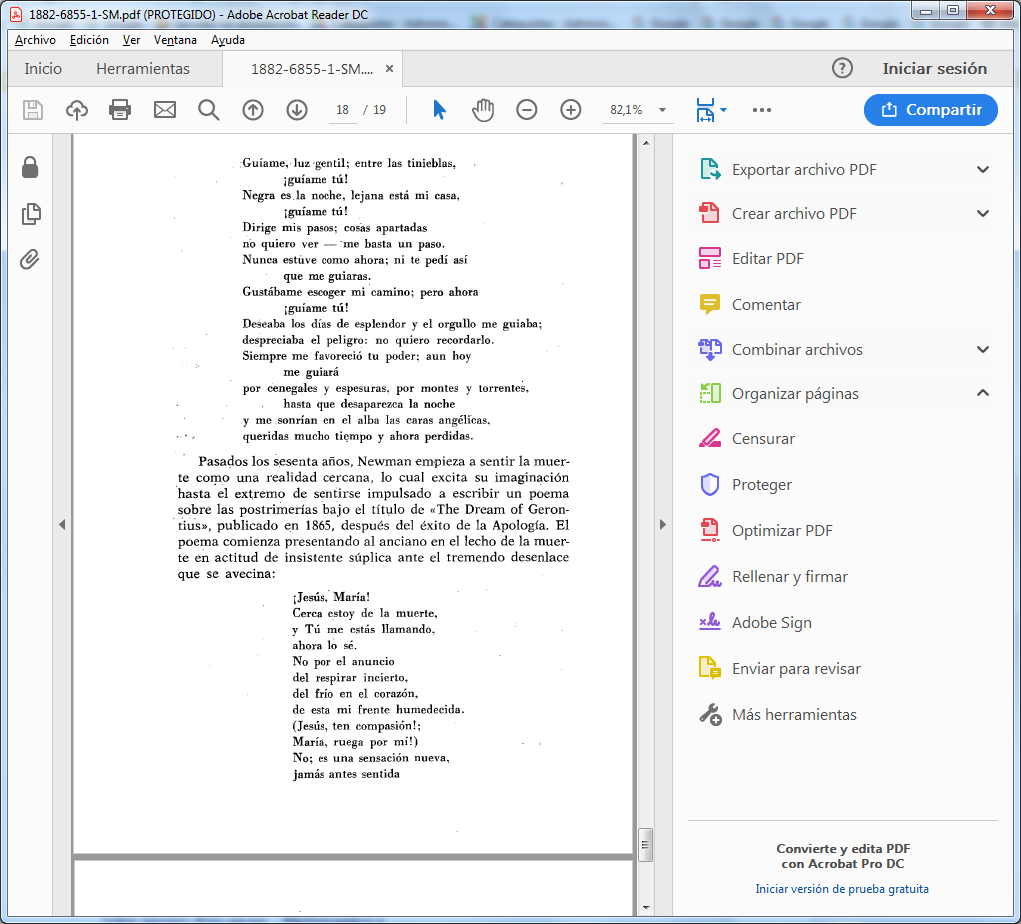 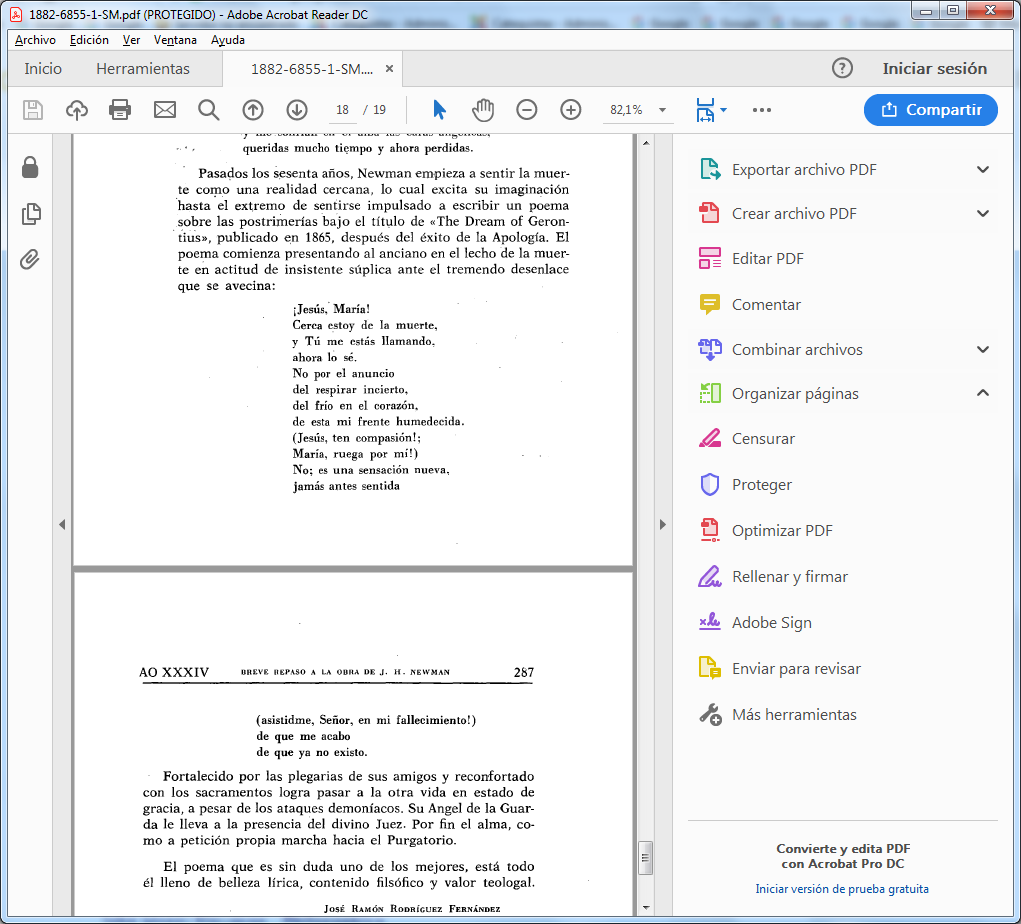 Otros textos del Cardenal Newumanhttp://www.infocatolica.com/blog/razones.php/1009190151-selección     “Que sea vuestra mente tan celestial como pueda, lo más amante, lo más santa, lo más celosa, lo más enérgica, lo más pacífica, pues si apartamos nuestra mirada de Él por un momento, y la dirigimos a nosotros mismos, al instante estas excelentes disposiciones caerán en algún extremo o error. La caridad se convierte en superfacilidad, la santidad es infectada de orgullo espiritual, el celo degenera en ferocidad, la actividad devora el espíritu de oración, la esperanza llega al colmo de la presunción. (Parochial and Plain Sermons, vol. II, p. 23).    “En María los destinos del mundo cambiaron, y fue triturada la cabeza de la serpiente… en ella la maldición pronunciada contra Eva se convirtió en una bendición.” (Parochial and Plain Sermons, vol. II, pp. 128-129; 1832).   “Es de sentido común que quien no se haya acostumbrado al lenguaje del cielo no estará preparado para habitar en él. Es un caso parecido al de los diversos modos de hablar en este mundo: distinguimos perfectamente a un extranjero de un nativo…; igualmente, el hábito de rezar, la práctica de ponerse de cara a Dios y al mundo invisible en cada momento, lugar y situación, dejando ahora a un lado su efecto sobrenatural de hacernos permanecer en Dios, tiene lo que podríamos llamar un efecto natural: espiritualizar y elevar el alma. La persona ya no es la que era antes; gradualmente, de una forma imperceptible para ella misma, ha sido introducida en un conjunto de realidades que no conocía y ha asumido unos principios nuevos.”   (Parochial and Plain Sermons, vol. IV, pp. 229-230).   “Otro año se abre ahora ante nosotros. Habla al que piensa y lo escuchan aquellos que tienen oídos expectantes, y vigilan esperando la llegada de Cristo. El año anterior ya se fue, murió, yace en la tumba del tiempo pasado, no sin embargo para decaer y ser olvidado, sino guardado en la mirada omnisciente de Dios.”  (Parochial and Plain Sermons, VII, 9 – 1º de enero de 1832).   “En verdad no somos llamados solamente una vez, sino muchas: Cristo nos está llamando a lo largo de toda nuestra vida.  Nos llamó primero en el bautismo, pero después también. Obedezcamos su voz o no, nos llama bondadosamente aún. Si caemos después del bautismo, nos llama al arrepentimiento. Si nos esforzamos por completar nuestro llamado, Él nos llama a continuar de gracia en gracia, de santidad en santidad, mientras nos es dada la vida. Abraham fue llamado desde su casa, Pedro desde sus redes, Mateo desde su oficio, Eliseo desde su granja, Natanael desde su retiro.    Todos nosotros estamos en vías de ser llamados, constantemente, de una cosa a otra, sin tener lugar de descanso, pero escalando hacia nuestro eterno descanso, y obedeciendo un mandato solamente para tener otro sobre nosotros. Él nos llama una y otra vez, en orden a justificarnos una y otra vez, y más y más, una y otra vez, santificarnos y glorificarnos.     Estaría bien que entendiéramos esto, pero somos lentos en aprender la gran verdad: que Cristo está como caminando entre nosotros, y por Su mano, o Su ojo, o Su voz, mandándonos que lo sigamos. No entendemos que Su llamado es algo que ocurre ahora.”(Parochial and Plain Sermons, vol. VIII, 2, pp. 23-24).    “Rompe la unidad en un solo punto, y la resquebrajadura se extenderá por todo el cuerpo. Cuando hay una sacudida, la disonancia se extiende por el todo… Ciertamente tenemos abundante evidencia de todas partes, sobre que la división de las Iglesias es la corrupción de los corazones.”  (Sermons bearing on subjects of the day, 133; 4-06-1843).    “¿Es de admirar que comencemos a predicar a unos hombres por los que Cristo ha muerto y tratemos de convertirlos a Él y a su Iglesia? ¿Hacen falta más razones? ¿Es necesario atribuir motivos humanos a una conducta tan lógica en quienes aceptan el anuncio y los requerimientos del Evangelio? Si estamos convencidos de que el Redentor ha derramado su Sangre por todos los hombres, es una consecuencia normal que nosotros, sus siervos, hermanos y sacerdotes, no queramos que esa Sangre se derrame inútilmente, se malgaste, por así decirlo, respecto a vosotros, y busquemos haceros partícipes de los beneficios que nosotros mismos hemos recibido.     No es razonable que se nos llame vanidosos, inquietos, ávidos de influencia, resentidos, parciales o nombres parecidos, cuando a la vista está el motivo mucho más poderoso y decisivo que explica nuestro celo. ¿Existe mayor incentivo para predicar que la creencia firme de que se anuncia la verdad?”   (Discourses to Mixed Congregations, I).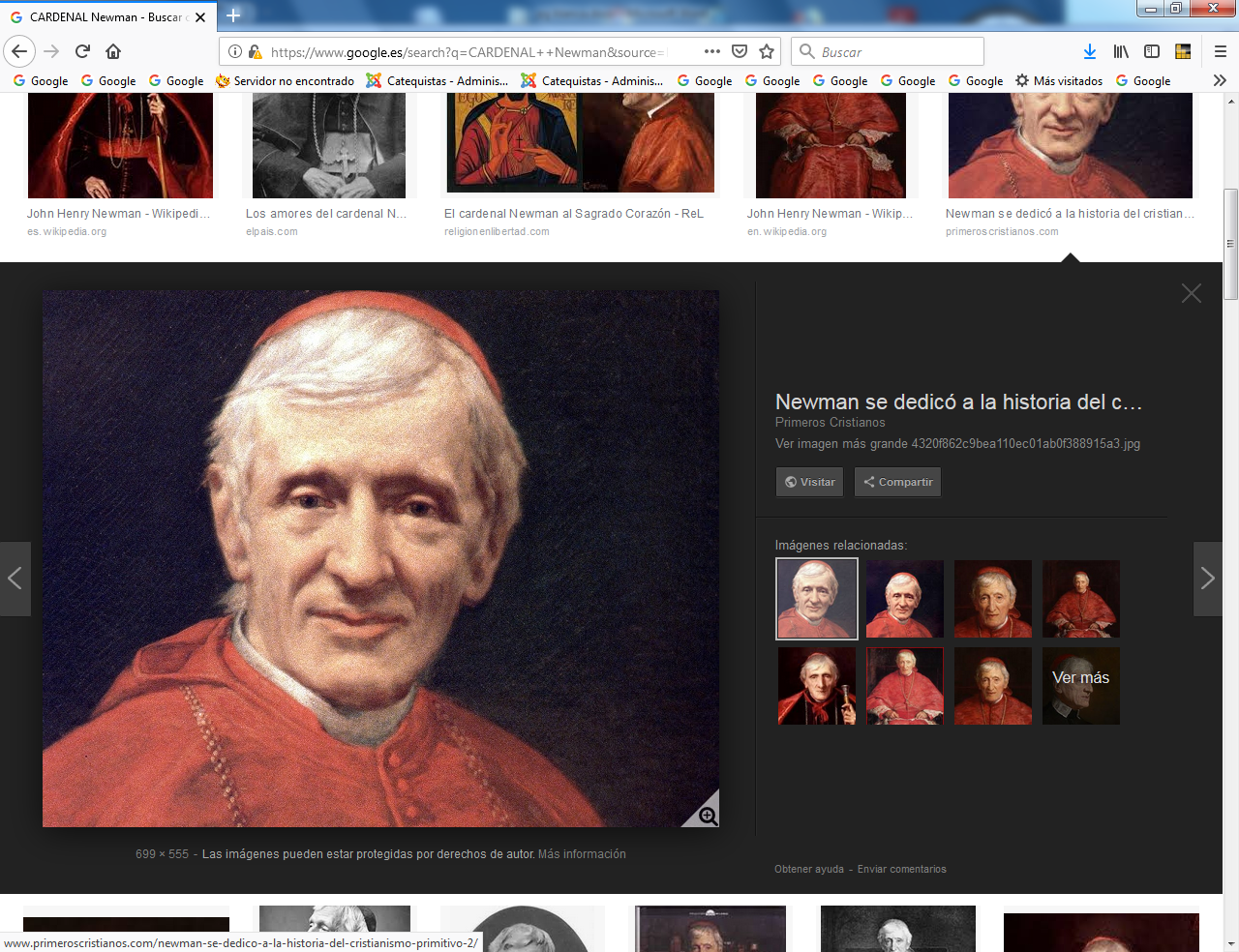 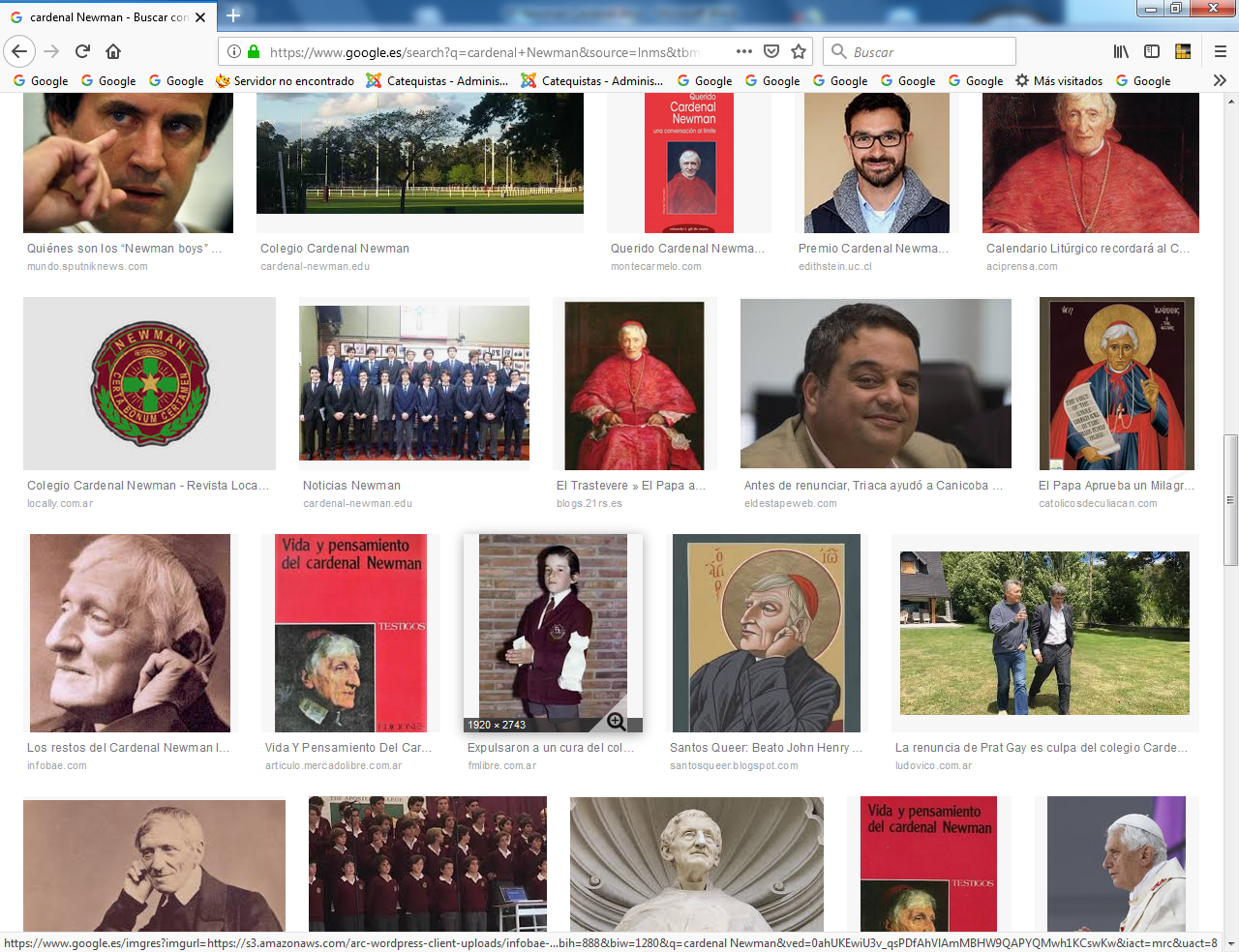 